Arnold Manel 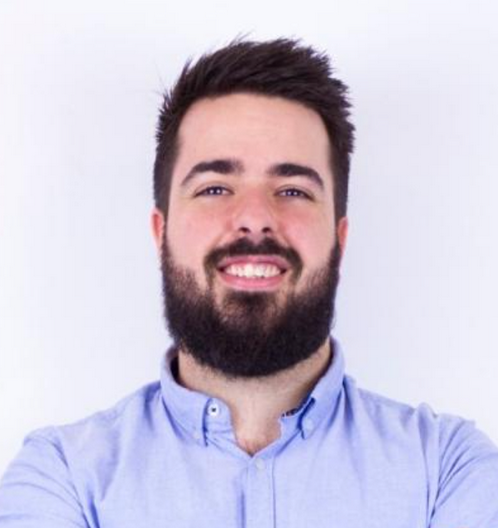 Schwarzenegger SolerDades personalsFormació reglada2021-act.	CFGS Administració de sistemes en la xarxa, perfil	INS Baix Camp	professional ciberseguretat2019-2021	CFGM Sistemes microinformàtics i xarxes	INS Baix Camp2017-2019	CFGM Mecanització (inacabat)	INS Domènech i MontanerFormació no reglada2021 (350h)	Curs d’estiu presencial Fundació Esplai: Java + Angular (350 hores)2021 (10h)	Curs on-line Openwebinars PHP bàsic2021 (20h)	Curs on-line Openwebinars PHP avançat + SQL2021 (100h)	Curs on-line Google Work In Tech IT Systems (enllaç al certificat)2020 (50h)	Curs on-line Udemy Unity bàsic2020	Certificat Cisco Networking Academy Cybersecurity Essentials2019	Certificat Cisco CNNA Routing and SwitchingConeixements informàticsLlenguatges: Java, C#, HTML, CSS, XML, JavaScipt, TypeScript, SQL, Kotlin i PHP (al gener).Entorns de desenvolupament: Eclipse, Visual Studio 2022, NetBeans i Android Studio.Sistemes: administració de Windows i GNU/Linux, administració de xarxes LAN, configuració de dispositius de xarxa Cisco i Mikrotik (routers, switchs i punts d’accés) i coneixements sobre reparació d’equips microinformàtics.Frameworks: Larabel, Simphony i Angular.Llibreries: Vue.js i React.CMS (Content Management System): Moodle, Wordpress, Drupal i Joomla.Núvol: Microsoft Azure i AWS (Amazon Web Services).Multimedia: Photoshop, Illustrator, Premiere, Gimp i AutoCAD.Experiència laboral2020 (350 h)	Pràctiques de GM al departament d’informàtica	Aigües de Reus	Tasques: gestió de recursos del magatzem, 	realització de comandes, manteniment d’equips i 	impressores i atenció telefònica.2019 (3 mesos)	Tècnic de natació	Reus Deportiu2018 (2 mesos)	Cambrer i ajudant de cuina	Port Aventura2017 (6 mesos)	Operari de magatzem i atenció al client	Triski, SL2016-2017 (1 any)	Cuiner i atenció al client a caixa	Viena TecnoparcIdiomesCatalà i castellà: nivell nadiu.Anglès: nivell alt (títol C1 obtingut a l’Escola Oficial d’Idiomes).Alemany: nivell mig (títol B1 obtingut a l’ESO).Italià: nivell baix (puc tenir una conversa). AltresSoc responsable, organitzat i puntual.M’agrada fer esport: practico el bàsquet des dels 10 anys i pertanyo a l’associació excursionista del Baix Camp.També m’agrada programar en Unity jocs retro i llegir novel·les de ficció i fantasia.Sé resoldre el cub de Rubik.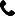 666252551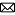 correupresentable@gmail.com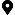 Reus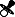 10/01/1999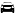 Cotxe propi